东莞理工学院学生在线自助打印系统-----可信电子凭证服务平台(电子证明)-----可信电子凭证电子证明验证部分学生端操作手册2020年12月1.首页如图1.1所示，请登录教务处主页，鼠标左键单击页面右边的“在线自助打印系统”选项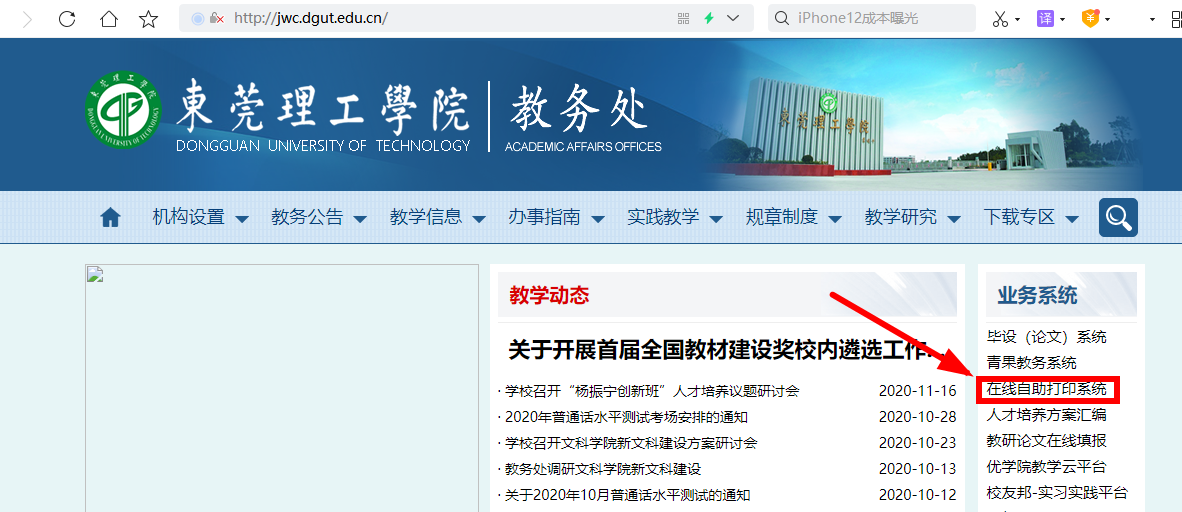 图1.1进入页面后，请详细预览相关说明，并根据实际情况选择对应的内容，也可以直接输入域名：jwgz.dgut.edu.cn，直接进入中央认证登录界面，如图1.2所示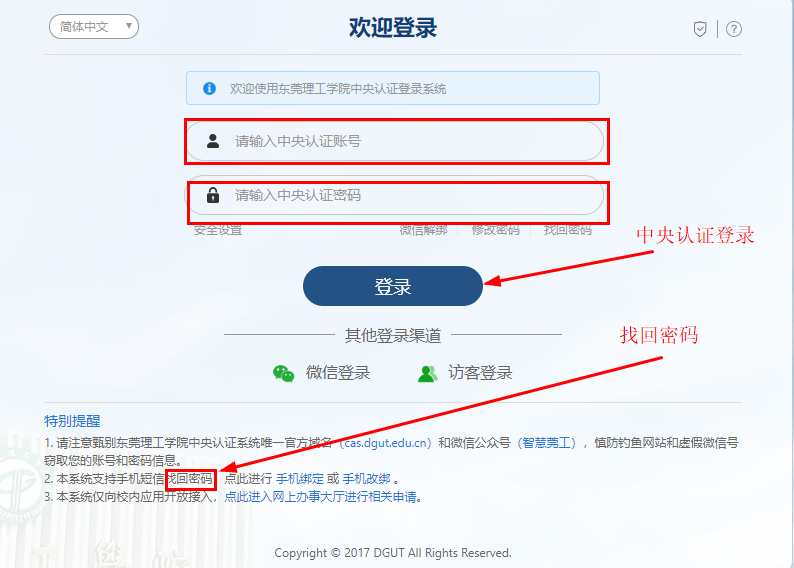 图1.2身份验证后，进入系统，具体界面如图1.3所示，首先选择界面语言(1、中英文切换)，然后设置接受申请结果的邮箱，再进行服务申请，来选择需要申请的项目内容。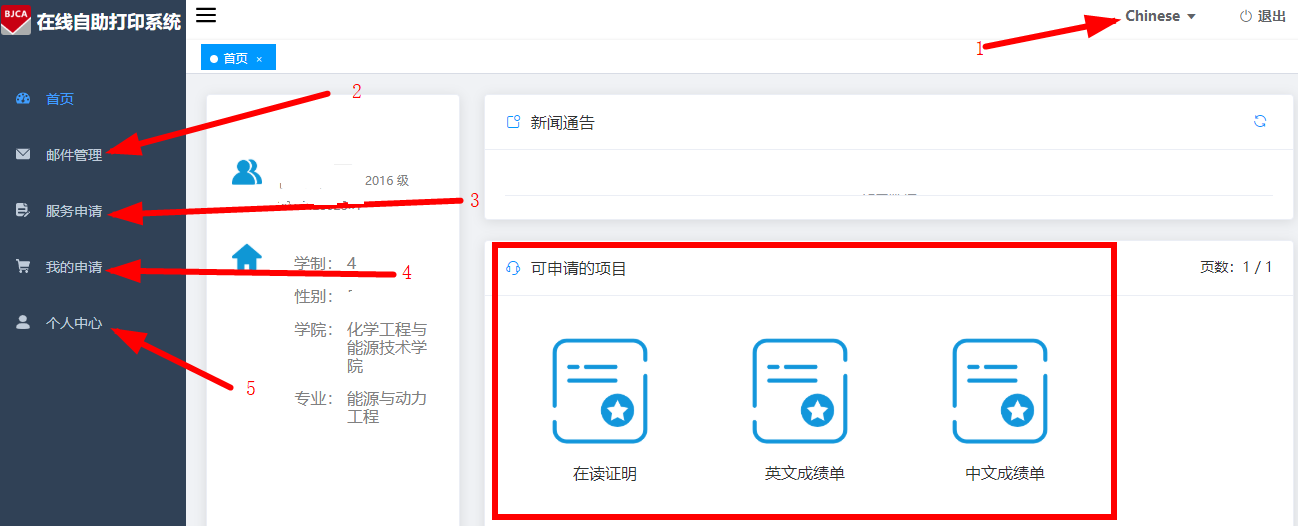 图1.32.邮件管理    本菜单主要是设置电子凭证接收的邮箱地址，包含新增、修改、删除功能。2.1添加邮箱点击【添加】，输入邮箱地址—抄送地址—邮件标题—邮件内容，点击【确定】完成邮箱地址创建成功，支持邮箱抄送功能。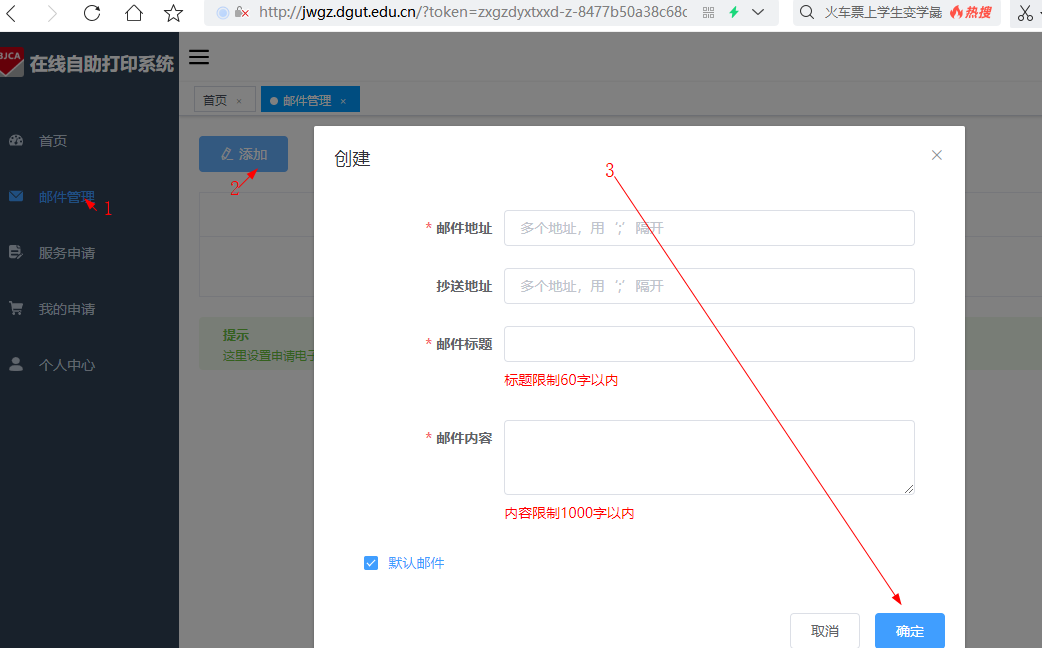 图2.1 邮件管理添加页面2.2修改邮箱点击【修改】，输入需要修改的邮箱地址—抄送地址—邮件标题—邮件内容，点击【确定】完成邮件修改操作。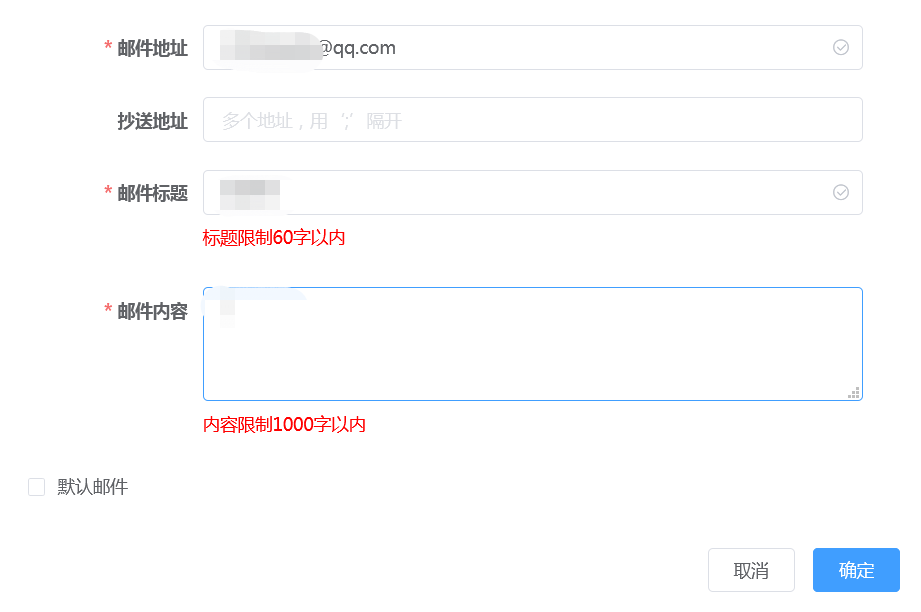 图2.2 邮件管理修改界面3.服务申请    本菜单主要用于申请学生电子凭证业务。在服务申请阶段可预览所需打印凭证打印结果，在打开的预览界面，选择鼠标右键可以下载该文档。3.1选择服务点击在线申请进入选择服务，根据自身需要选择不同的凭证类型，预览凭证打印结果，确认无误后，点击同意用户协议，进入下一步。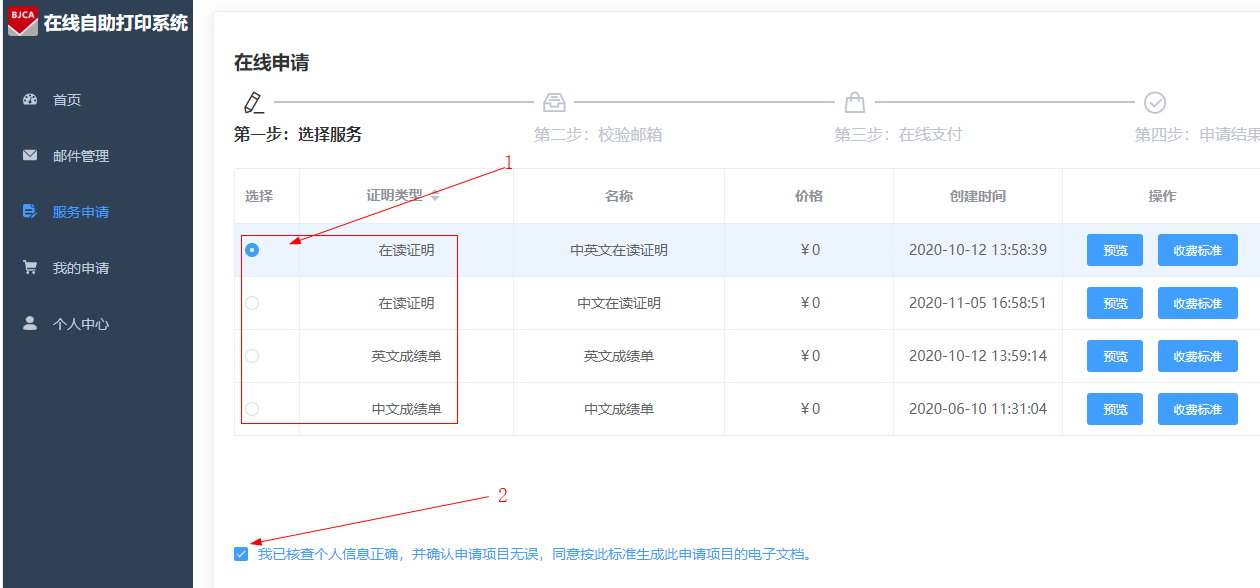 图3.1 选择服务界面3.2.校验邮箱选择需要发送的邮箱地址，核对邮箱地址，无误则进入下一步操作，不对返回邮箱管理,修改为正确邮箱再重新申请。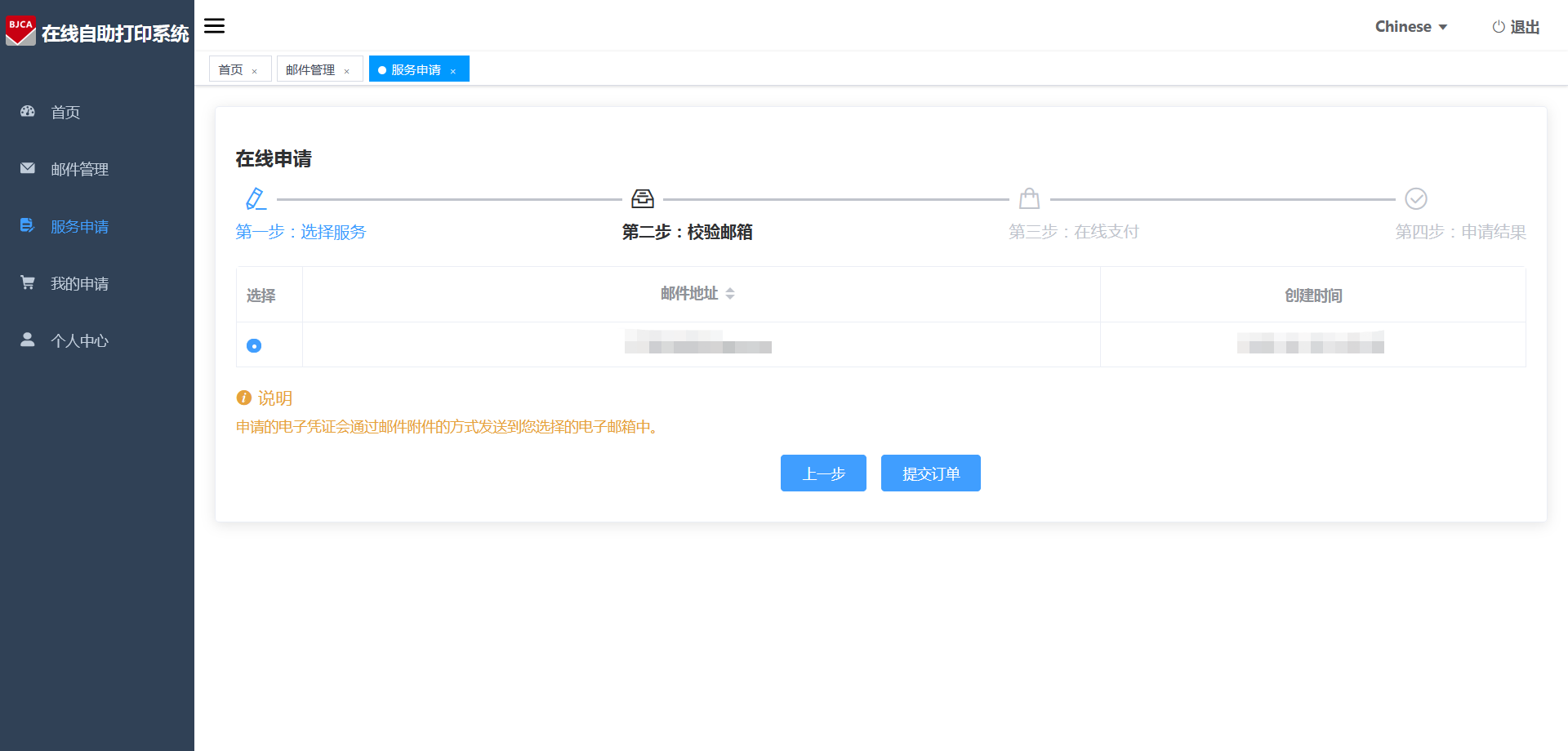 图3.2 校验邮箱界面3.3.在线支付(免费)确认邮箱后，进入在线支付环节，根据后台管理端设置的收费标准(免费)，选择支付方式，确认支付。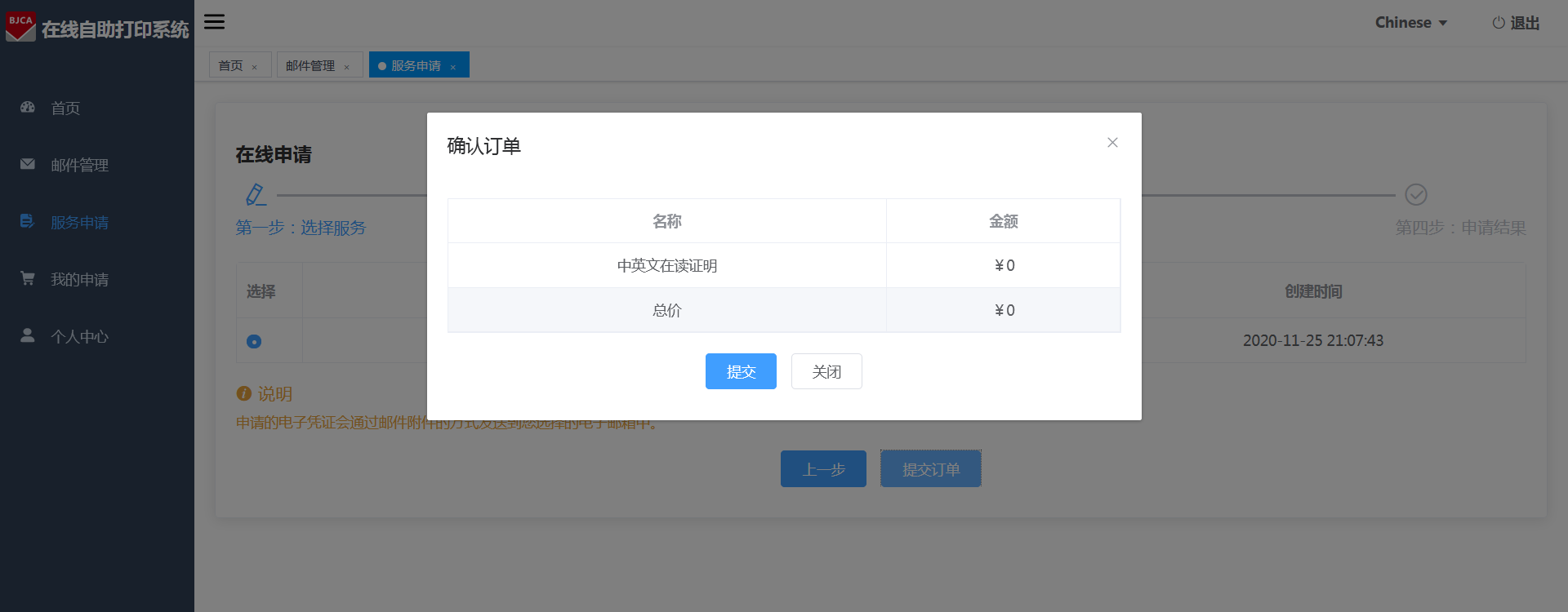 图3.3 在线支付界面3.4.查看申请状态接下来，查看申请状态，确认申请成功后，到邮箱中查看是否已收到邮件，（或在打开的预览界面，选择鼠标右键可以下载该文档）。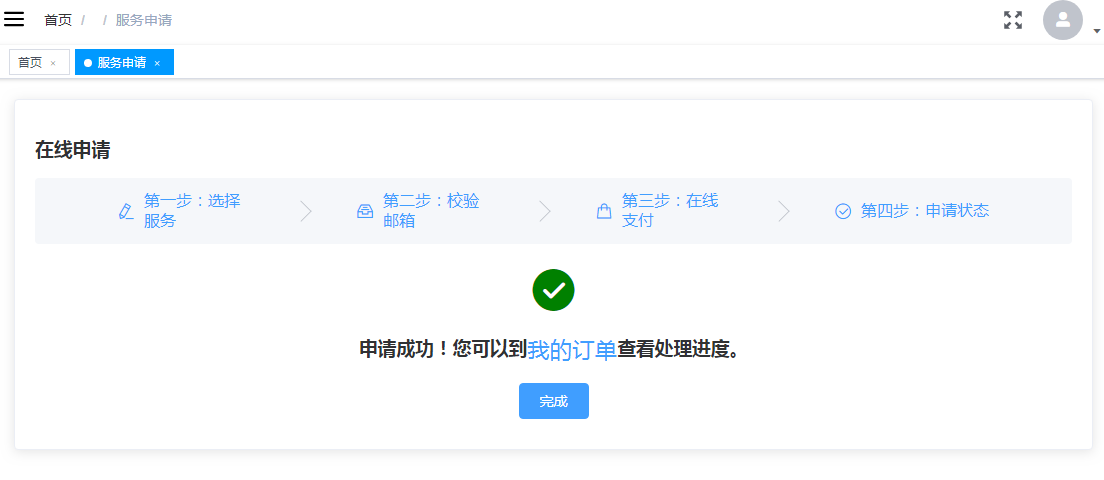 图3.4 申请状态界面4.我的申请  查看历史申请状态，可通过申请号、申请状态等查询条件进行查找。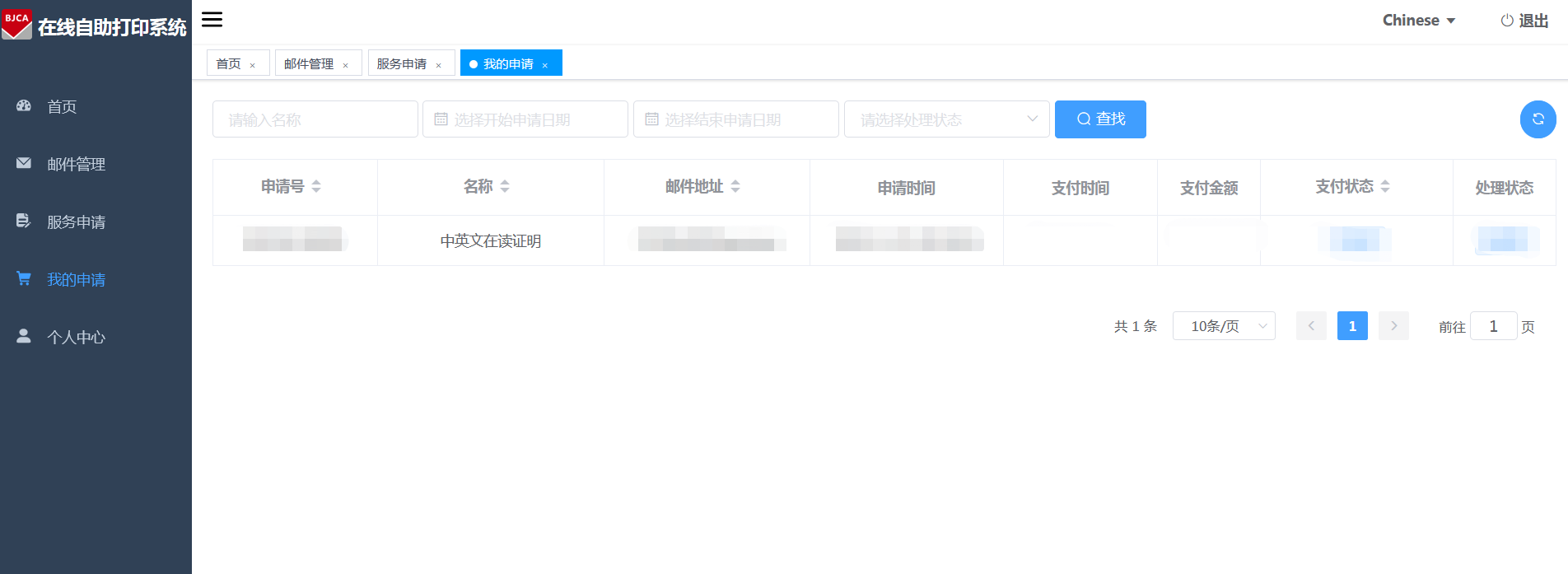 图4.1 我的申请界面5.个人中心  个人中心主要用于设置用户的联系方式（手机号、邮箱、联系QQ）。修改完之后点击【更新】即可保存修改过后的信息，个人基本信息来源于青果教务系统无法更新，。若有错误，请与所在学院教务员联系(提供相关截图)，由教务员在青果教务系统中核查，并根据实际情况，做进一步处理，谢谢！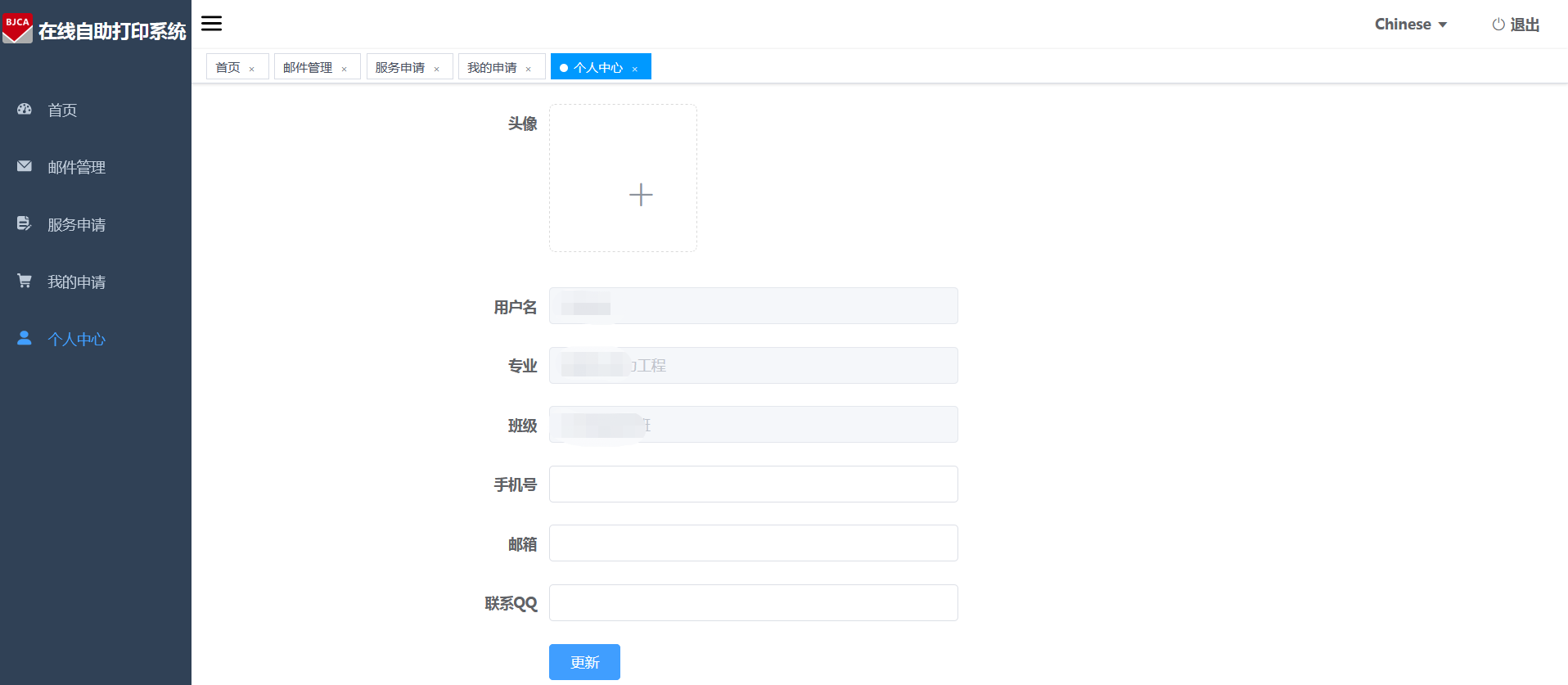 图5.1 个人中心界面6.申请结果文档如下图所示，申请结果文档为pdf类型文档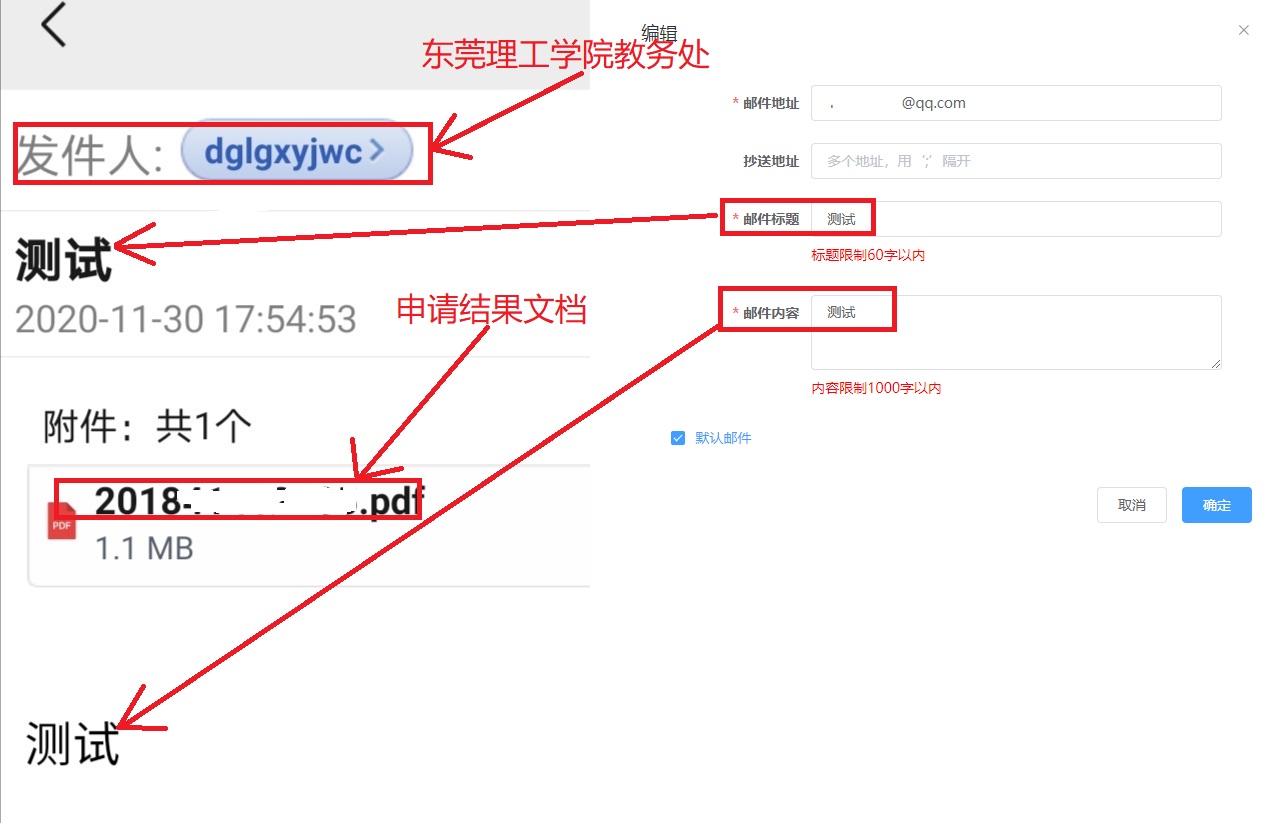 图6.1申请结果文档东莞理工学院学生在线自助打印系统-----可信电子凭证电子证明验证部分请用安卓手机系统浏览器二维码扫描器（非微信二维码扫描器），扫描文档下面的二维码，出现下载任务页面， 点击开始下载，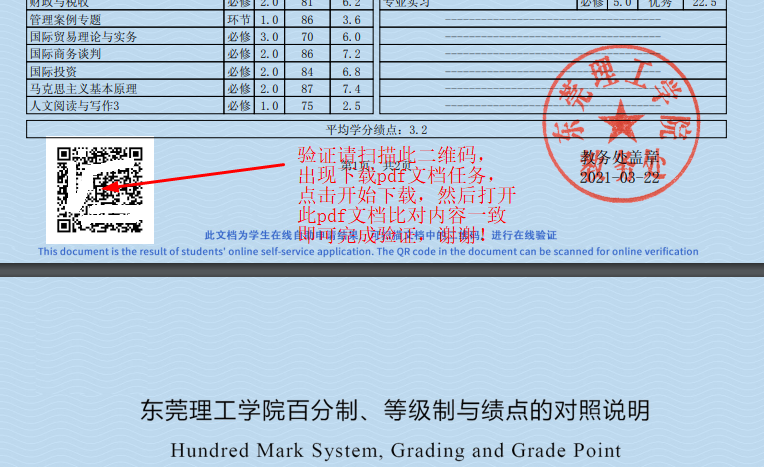 然后点击“打开”按钮，来打开此下载文档，请比对文档内容是否一致，即可完成在线验证。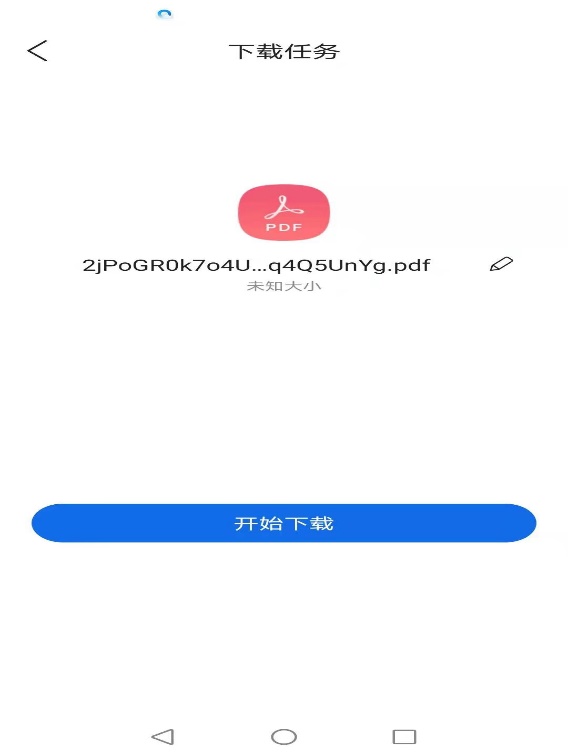 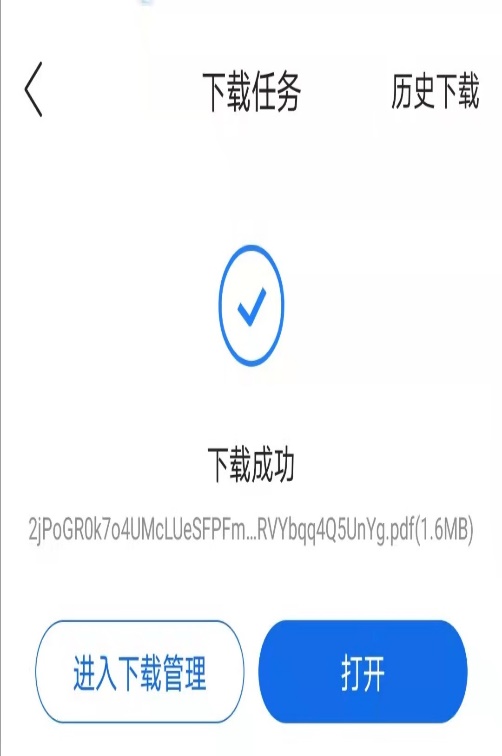 